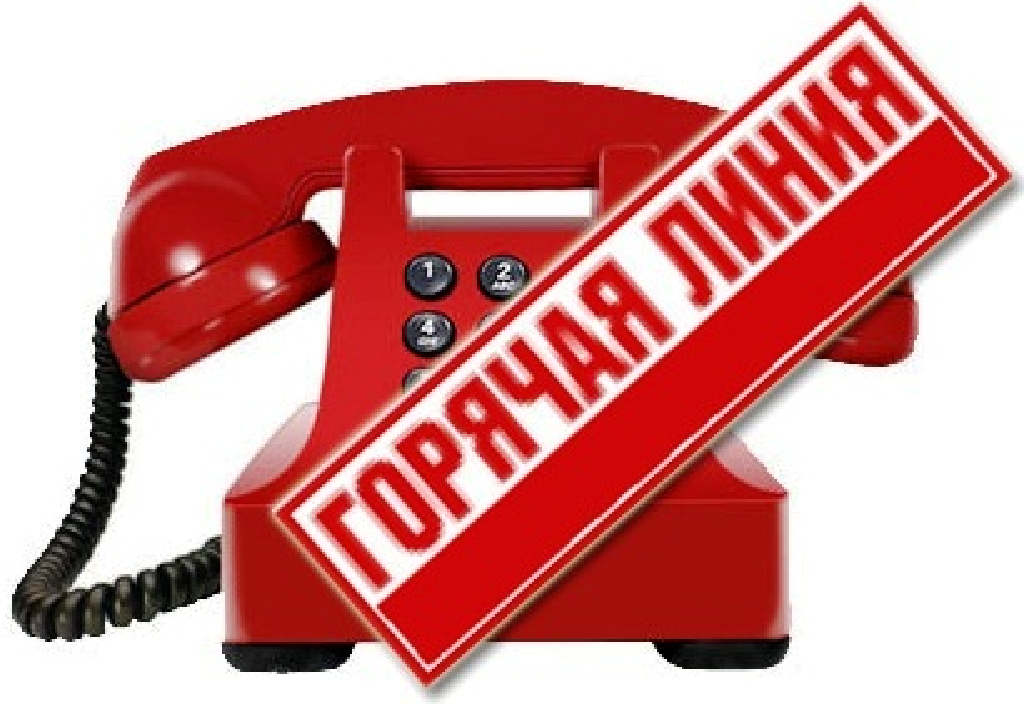 Уважаемые родители!Будьте внимательными и бдительными.Обо всех подозрительных фактах сообщайте по телефонам «горячих» линий:Единая служба спасения – 112,«телефон доверия» губернатора Тульской области 8-800-200-71-02,Единый телефон пожарных и спасателей – 01, полиции – 02, скорой помощи – 03,«телефон доверия» главного управления МЧС России по Тульской области – 8(4872)56-99-99,«телефон доверия» управления ФСБ по Тульской области (4872) 31-27-91.Все телефоны работают в круглосуточном режиме.